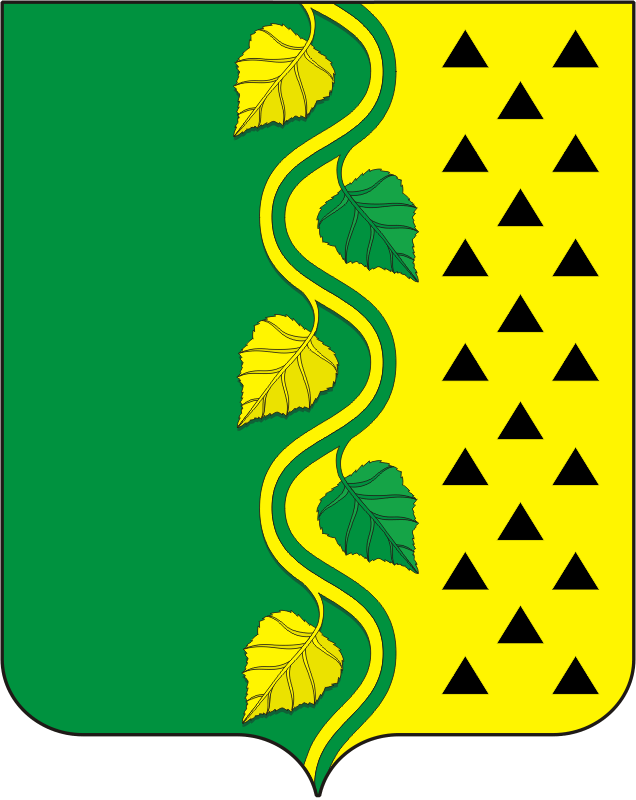 АДМИНИСТРАЦИЯ НОВОСОКУЛАКСКОГО СЕЛЬСОВЕТА САРАКТАШСКОГО РАЙОНА ОРЕНБУРГСКОЙ ОБЛАСТИП О С Т А Н О В Л Е Н И Е_________________________________________________________________________________________________________15.03.2022                                     с. Новосокулак                                          № 15-п      Об утверждении формы проверочного листа (списка контрольных вопросов), применяемого при осуществлении муниципального  контроля в сфере благоустройства на территории муниципального образования Новосокулакский сельсовет  Саракташского района Оренбургской области        В соответствии с Федеральным законом от 31.07.2020 N 248-ФЗ "О государственном контроле (надзоре) и муниципальном контроле в Российской Федерации", Постановлением Правительства Российской Федерации от 27.10.2021 N 1844 "Об утверждении требований к разработке, содержанию, общественному обсуждению проектов форм проверочных листов, утверждению, применению, актуализации форм проверочных листов, а также случаев обязательного применения проверочных листов", Уставом муниципального образования Новосокулакский сельсовет, администрация муниципального образования  Новосокулакский сельсовет постановляет: Утвердить форму проверочного листа (списка контрольных вопросов) применяемого при осуществлении муниципального контроля в сфере благоустройства на территории муниципального образования Новосокулакский сельсовет  Саракташского района Оренбургской области.2. Настоящее постановление подлежит размещению на официальном сайте администрации муниципального образования Новосокулакский сельсовет в  информационно-телекоммуникационной сети «Интернет». 3. Контроль за исполнением настоящего постановления оставляю за собой. 4. Настоящее постановление вступает в силу после его подписания.Глава сельсовета                                                                                    А.Н. Гусак   Разослано: администрации района, прокурору  района, дело.Приложение к постановлению администрации Новоокулакского сельсовета от 15.03.2022г  № 15-пПроверочный лист(список контрольных вопросов) при проведении плановыхпроверок органом муниципального контроля в сфере благоустройства на территории муниципального образования Новосокулакский сельсовет    1.   Настоящий   проверочный лист   (список   контрольных   вопросов)используется   при   проведении   плановых   проверок   при   осуществлениимуниципального контроля в сфере благоустройства на территории муниципального образования Новосокулакский сельсовет Саракташского района Оренбургской области.    2.  Предмет  плановой  проверки ограничивается исполнением обязательных требований,  вопросы  о соблюдении которых включены в настоящий проверочный лист (список контрольных вопросов).    3. Наименование юридического лица, фамилия, имя, отчество (при наличии)индивидуального  предпринимателя  в  отношении  которых проводится плановая проверка:_________________________________________________________________.    4. Место проведения плановой проверки ________________________________.    5.  Реквизиты  распоряжения  руководителя  органа  муниципального контроля о проведении проверки  _________________________________.    6.  Учетный номер проверки и дата присвоения учетного номера проверки в едином реестре проверок _______________________________________.7. Перечень вопросов, отражающих содержание обязательных требований:______________________________________________________________________________________________________________________________________________________       (пояснения и дополнения по вопросам, содержащимся в перечне)"__" ________ 20__ г.  (указывается дата  заполнения  проверочного листа)___________________________________________________________________       (пояснения и дополнения по вопросам, содержащимся в перечне)Подпись лица, проводящего проверку:__________________________________    _____________________________________                                                (фамилия, инициалы)Подпись руководителя, представителя юридического лица,индивидуального предпринимателя:__________________________________    _____________________________________(фамилия, имя, отчество (при наличии)                                         руководителя юридического лица,                                        индивидуального предпринимателя)___________________________________№ п/пПеречень вопросовРеквизиты правового акта, содержащего обязательные требованияВарианты ответаВарианты ответаВарианты ответа№ п/пПеречень вопросовРеквизиты правового акта, содержащего обязательные требованияданетне требуется1.Обеспечивается ли своевременная уборка прилегающих территорий к зданиям, строениям  сооружениям, земельным участкам и на иных территориях общего пользования?Положение о благоустройстве, озеленении и санитарном состоянии Новосокулакского сельсовета. Решение Совета депутатов от 19.09.2017 № 622.Соблюдаются ли требования к содержанию элементов благоустройства: своевременное устранение повреждений, санитарная очистка, ремонт, окраска?Положение о благоустройстве, озеленении и санитарном состоянии Новосокулакского сельсовета. Решение Совета депутатов от 19.09.2017 № 623.Соблюдаются ли требования по складированию твердых коммунальных отходов?Положение о благоустройстве, озеленении и санитарном состоянии Новосокулакского сельсовета. Решение Совета депутатов от 19.09.2017 № 624.Соблюдаются ли требования по уборки территории в зимний и летний период?Положение о благоустройстве, озеленении и санитарном состоянии Новосокулакского сельсовета. Решение Совета депутатов от 19.09.2017 № 625.Выполняются ли мероприятия по выявлению карантинных и ядовитых растений, борьбе с ними, локализации, ликвидации их очаговПоложение о благоустройстве, озеленении и санитарном состоянии Новосокулакского сельсовета. Решение Совета депутатов от 19.09.2017 № 626.Соблюдаются ли запрет на складирование  на землях общего пользования строительных материалов, угля, дров, сена, соломы, навоза и т.д. ?Положение о благоустройстве, озеленении и санитарном состоянии Новосокулакского сельсовета. Решение Совета депутатов от 19.09.2017 № 627.Соблюдаются ли требования по огораживанию строительных площадок?Положение о благоустройстве, озеленении и санитарном состоянии Новосокулакского сельсовета. Решение Совета депутатов от 19.09.2017 № 628.Содержатся ли в чистоте подъездные пути к строительным площадкам?Положение о благоустройстве, озеленении и санитарном состоянии Новосокулакского сельсовета. Решение Совета депутатов от 19.09.2017 № 629.Соблюдается ли требование о запрете стоянки разукомплектованных транспортных средств?Положение о благоустройстве, озеленении и санитарном состоянии Новосокулакского сельсовета. Решение Совета депутатов от 19.09.2017 № 6210.Соблюдается ли запрет на размещение транспортных средств на газоне или иной озелененной территории?Положение о благоустройстве, озеленении и санитарном состоянии Новосокулакского сельсовета. Решение Совета депутатов от 19.09.2017 № 6211.Соблюдаются ли требования  к обеспечению круглосуточного и беспрепятственного проезда на придомовую территорию спецтехники, в том числе запрет на использование для стоянки и размещения транспортных средств на проезжей части улиц, проездов, тротуаров и др. территорий, препятствующих механизированной уборке территорий?Положение о благоустройстве, озеленении и санитарном состоянии Новосокулакского сельсовета. Решение Совета депутатов от 19.09.2017 № 6212.Проводится ли своевременное техническое обслуживание и проведение ремонта, в том числе элементов фасадов зданий, строений и сооружений?Положение о благоустройстве, озеленении и санитарном состоянии Новосокулакского сельсовета. Решение Совета депутатов от 19.09.2017 № 6213.Обеспечивается ли наличие и содержание в исправном состоянии водостоков, водосточных труб и сливов зданий, строений и сооружений?Положение о благоустройстве, озеленении и санитарном состоянии Новосокулакского сельсовета. Решение Совета депутатов от 19.09.2017 № 6214.Осуществляется ли очистка, промывка и окраска поверхностей фасадов, в том числе от объявлений, рекламной информации, посторонних надписей?Положение о благоустройстве, озеленении и санитарном состоянии Новосокулакского сельсовета. Решение Совета депутатов от 19.09.2017 № 6215.Осуществляется ли своевременная очистка от снега и льда крыш и козырьков, удаление наледи, снега и сосулек с карнизов, балконов и лоджий?Положение о благоустройстве, озеленении и санитарном состоянии Новосокулакского сельсовета. Решение Совета депутатов от 19.09.2017 № 6216Обеспечивается ли  надлежащее состояние и содержание  в  исправном состоянии  инженерных сетей и сооружений, линейных сооружений и коммуникаций?Положение о благоустройстве, озеленении и санитарном состоянии Новосокулакского сельсовета. Решение Совета депутатов от 19.09.2017 № 6217Осуществляется ли проведение мероприятий по обеспечению сохранности земельных насаждений?Положение о благоустройстве, озеленении и санитарном состоянии Новосокулакского сельсовета. Решение Совета депутатов от 19.09.2017 № 6218Обеспечивается ли при производстве работ по строительству, реконструкции, капитальном ремонту, ремонту объектов капитального строительства и линейных объектов, меры по обеспечению сохранности зеленых насаждений и (или) их восстановление?Положение о благоустройстве, озеленении и санитарном состоянии Новосокулакского сельсовета. Решение Совета депутатов от 19.09.2017 № 6219Соблюдается ли собственниками пользователями земельных участков своевременное удаление сухих и аварийных деревьев, вырезка сухих и поломанных сучьев и веток, уборка поросли?Положение о благоустройстве, озеленении и санитарном состоянии Новосокулакского сельсовета. Решение Совета депутатов от 19.09.2017 № 6220Соблюдается ли требование по получению разрешения на удаление (снос), пересадку деревьев, кустарников при производств строительных, ремонтных работ?Положение о благоустройстве, озеленении и санитарном состоянии Новосокулакского сельсовета. Решение Совета депутатов от 19.09.2017 № 6221Соблюдается ли требование по получению ордера (разрешения) на проведение (производство) земляных работ?Положение о благоустройстве, озеленении и санитарном состоянии Новосокулакского сельсовета. Решение Совета депутатов от 19.09.2017 № 6222Соблюдаются ли требования по обеспечению свободных проходов к зданиям  и входам в них, а также  свободных въездов во дворы, обеспечению безопасности пешеходов и безопасного  пешеходного движения, включая инвалидов и другие маломобильные группы населения, на период осуществления земляных работ? Положение о благоустройстве, озеленении и санитарном состоянии Новосокулакского сельсовета. Решение Совета депутатов от 19.09.2017 № 6223Соблюдаются ли требования оп недопустимости загрязнения территорий общего пользования транспортными средствами во время их эксплуатации, обслуживания или ремонта, при перевозке грузов или выезде со строительных площадок (вследствие отсутствия тента или укрытия)?Положение о благоустройстве, озеленении и санитарном состоянии Новосокулакского сельсовета. Решение Совета депутатов от 19.09.2017 № 6224Соблюдение установленного правилами благоустройства порядка определения границ прилегающих территорийПоложение о благоустройстве, озеленении и санитарном состоянии Новосокулакского сельсовета. Решение Совета депутатов от 19.09.2017 № 6225Соблюдаются ли обязательные  требования пожарной безопасности в период действия особого противопожарного режима?Положение о благоустройстве, озеленении и санитарном состоянии Новосокулакского сельсовета. Решение Совета депутатов от 19.09.2017 № 6226Соблюдаются ли требования по выгулу животных?Положение о благоустройстве, озеленении и санитарном состоянии Новосокулакского сельсовета. Решение Совета депутатов от 19.09.2017 № 6227Соблюдаются ли требования  требований о недопустимости выпаса сельскохозяйственных  животных и птиц на территориях общего пользования?Положение о благоустройстве, озеленении и санитарном состоянии Новосокулакского сельсовета. Решение Совета депутатов от 19.09.2017 № 6228Обеспечивается ли доступ маломобильных групп населения к зданиям, строениям, сооружениям, а также земельным участкам?Положение о благоустройстве, озеленении и санитарном состоянии Новосокулакского сельсовета. Решение Совета депутатов от 19.09.2017 № 6229Соблюдаются ли требования к тротуарам, подходам, пандусам и  ступеням к зданиям и сооружениям общественного назначения для  осуществления беспрепятственного доступа инвалидов к таким объектамПоложение о благоустройстве, озеленении и санитарном состоянии Новосокулакского сельсовета. Решение Совета депутатов от 19.09.2017 № 6230Соблюдается ли запрет на засыпку недействующих  колодцев бытовым мусором и землепользование их как ямы складирования промышленных и твердых коммунальных отходов?Положение о благоустройстве, озеленении и санитарном состоянии Новосокулакского сельсовета. Решение Совета депутатов от 19.09.2017 № 6231Соблюдается ли запрет на выгрузку вывозимого со строек, домовладений строительного мусора и грунта в неустановленные места, закапывание его в землю?Положение о благоустройстве, озеленении и санитарном состоянии Новосокулакского сельсовета. Решение Совета депутатов от 19.09.2017 № 6232Соблюдается ли запрет на сжигание промышленных и твердых коммунальных отходов, мусора, листьев, обрезок деревьев на улицах и площадях, в скверах, цветниках и во дворах предприятий и организаций , жилых домов, а также сжигание мусора в мусор сборных контейнерах?Положение о благоустройстве, озеленении и санитарном состоянии Новосокулакского сельсовета. Решение Совета депутатов от 19.09.2017 № 6233Соблюдается ли запрет на сметание мусора на проезжую часть и в колодцы канализации?Положение о благоустройстве, озеленении и санитарном состоянии Новосокулакского сельсовета. Решение Совета депутатов от 19.09.2017 № 6234Соблюдается ли запрет на самовольное возведение ( установку) временных нестационарных объектов, препятствий, блоков и иных ограждений, мешающих проезду транспорта?Положение о благоустройстве, озеленении и санитарном состоянии Новосокулакского сельсовета. Решение Совета депутатов от 19.09.2017 № 6235Соблюдается ли запрет на мытье транспортных средств во дворах и иных местах, не предназначенных для этих целей?Положение о благоустройстве, озеленении и санитарном состоянии Новосокулакского сельсовета. Решение Совета депутатов от 19.09.2017 № 6236Соблюдается ли запрет на производство на придомовых и прилегающих территориях работ по ремонту транспортных средств, механизмов, сопряженных с Шумом, выделением и сбросом вредных веществ, превышающих установленные нормы?Положение о благоустройстве, озеленении и санитарном состоянии Новосокулакского сельсовета. Решение Совета депутатов от 19.09.2017 № 6237Соблюдается ли запрет на сливание (разливание) жидких бытовых и промышленных отходов, технических жидкостей (нефтепродуктов, химических веществ) на рельеф местности, в сеть ливневой канализации, водоемы, а также в канализационные сети в неустановленных местах?Положение о благоустройстве, озеленении и санитарном состоянии Новосокулакского сельсовета. Решение Совета депутатов от 19.09.2017 № 6238Оборудован ли многоквартирный дом краном для полива из шлангов придомовой территории и содержится ли он в исправном состоянии?Положение о благоустройстве, озеленении и санитарном состоянии Новосокулакского сельсовета. Решение Совета депутатов от 19.09.2017 № 6239Соблюдается ли запрет на разжигание на территории зеленых насаждений, в том числе газонах (дернине), костра и нарушение правил противопожарной безопасности?Положение о благоустройстве, озеленении и санитарном состоянии Новосокулакского сельсовета. Решение Совета депутатов от 19.09.2017 № 6240Содержатся ли в надлежащем порядке объекты малых архитектурных форм, производится ли их ремонт и окраска?Положение о благоустройстве, озеленении и санитарном состоянии Новосокулакского сельсовета. Решение Совета депутатов от 19.09.2017 № 6241Имеются ли на проведение работ, связанных грунта или вскрытием дорожных покрытий, по новому строительству, переустройству или капитальному ремонту подземных инженерных коммуникаций, дорог, тротуаров, ливневой канализации и других объектов, временных и постоянных заборов, других малых архитектурных форм согласования с администрацией поселения, инженерными службами, отделением ГИБДД?Положение о благоустройстве, озеленении и санитарном состоянии Новосокулакского сельсовета. Решение Совета депутатов от 19.09.2017 № 6242Ограждено ли организацией, производящей земляные работы, до начала работ, каждое место разрытия барьером стандартного типа, окрашенными в цвета ярких тонов, в соответствии с действующими нормами?Положение о благоустройстве, озеленении и санитарном состоянии Новосокулакского сельсовета. Решение Совета депутатов от 19.09.2017 № 6243Обеспечено ли организацией, производящей земляные работы, до начала работ, при ограниченной видимости в темное время суток ограждения световыми сигналами красного цвета?Положение о благоустройстве, озеленении и санитарном состоянии Новосокулакского сельсовета. Решение Совета депутатов от 19.09.2017 № 6244Обеспечено ли организацией, производящей земляные работы, до начала работ, установку дорожных знаков и указателей стандартного типа?Положение о благоустройстве, озеленении и санитарном состоянии Новосокулакского сельсовета. Решение Совета депутатов от 19.09.2017 № 6245Обозначено ли организацией, производящей земляные работы, до начала работ, направление объезда на участке, на котором разрешено разрытие всего проезда?Положение о благоустройстве, озеленении и санитарном состоянии Новосокулакского сельсовета. Решение Совета депутатов от 19.09.2017 № 6246Поставлен ли организацией, производящей земляные работы, до начала  работ, Щит с указанием наименования работы, разрешения на производство работ, номеров телефонов, фамилии, имена и отчества ответственных за работы лиц, сроков начала и окончания работ (размер щита 600 х 600 мм)?Положение о благоустройстве, озеленении и санитарном состоянии Новосокулакского сельсовета. Решение Совета депутатов от 19.09.2017 № 6247Оформлен ли на строительную площадку акт готовности строительной площадки (после окончания подготовительных работ?Положение о благоустройстве, озеленении и санитарном состоянии Новосокулакского сельсовета. Решение Совета депутатов от 19.09.2017 № 6248Оформлен ли  на строительную площадку рабочий проект (в случаях, если в соответствии  с требованиями действующего законодательства его наличие необходимо для строительства, реконструкции объекта)?Положение о благоустройстве, озеленении и санитарном состоянии Новосокулакского сельсовета. Решение Совета депутатов от 19.09.2017 № 6249Оформлено ли на строительную площадку разрешение на строительство?Положение о благоустройстве, озеленении и санитарном состоянии Новосокулакского сельсовета. Решение Совета депутатов от 19.09.2017 № 6250Содержится ли на информационном щите информация:- наименование объекта;- наименование застройщика, технического заказчика, подрядчика с указанием их адресов и номеров телефонов;- фамилия, имя, отчество ответственного за производство  работ на объекте, его телефон;- предполагаемые сроки строительства объекта (начало, окончание);- реквизиты разрешения на строительство?Положение о благоустройстве, озеленении и санитарном состоянии Новосокулакского сельсовета. Решение Совета депутатов от 19.09.2017 № 6251Обеспечено ли подрядчиком на период строительства текущее содержание территории строительной площадки, в том числе  уборка, вывоз отходов, естественного и строительного мусора в соответствии с установленным графиком?Положение о благоустройстве, озеленении и санитарном состоянии Новосокулакского сельсовета. Решение Совета депутатов от 19.09.2017 № 6252Соблюдается ли запрет на вынос грязи на дороги и улицы поселения машинами,  механизмами, иной техникой с территории производства работ и грунтовых дорог;  принимаются ли меры, предупреждающие вынос грязи машинами  и механизмами на улицы и дороги поселения при выезде с территории производства работ; принимаются ли водителями транспортных средств при выезде с грунтовых дорог меры к предотвращению загрязнения поселения?Положение о благоустройстве, озеленении и санитарном состоянии Новосокулакского сельсовета. Решение Совета депутатов от 19.09.2017 № 6253Восстановлены ли до приемки объекта в эксплуатацию нарушенные в результате проведения строительных работ объекты благоустройства?Положение о благоустройстве, озеленении и санитарном состоянии Новосокулакского сельсовета. Решение Совета депутатов от 19.09.2017 № 62